      04.07.2019г.                                                                               №   652                                                                                                                                                                                                   ИПК и ППРО РА                                                                                Бейсенбиновой Н.А.                                                     Отдел образования Администрации МО «Онгудайский район» в ответ на ваше письмо  № 566  от 25.06.2019г. предоставляет   информациюо готовности участия в программе «Земский учитель»  (приложение)Заместитель начальника отдела образования             Акпашева Л.П.исп.Апитова Г.А. 83884521232Российская ФедерацияРеспублика АлтайМуниципальное образование«Онгудайский район»АдминистрацияОтдел образования649440 с.Онгудайул. Советская, 78тел. 22 - 4 - 46,факс:21-2-39Е-mail :o-otdel@mail.ru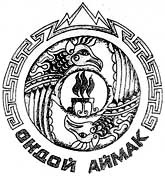 Россия ФедерациязыАлтай РеспубликаМуниципал тозолмо«Ондой аймак»АдминистрацияУредуболуги649440 ОндойjуртСоветский ор.78тел. 22-4-46, факс:21-2-39Е-mail :o-otdel@mail.ru